РЕШЕНИЕРассмотрев проект решения о внесении изменений в Решение Городской Думы Петропавловск-Камчатского городского округа от 06.05.2013 № 57-нд            «О порядке назначения и выплаты пенсии за выслугу лет лицам, замещавшим должности муниципальной службы в Петропавловск-Камчатском городском округе», внесенный исполняющим полномочия Главы администрации Петропавловск-Камчатского городского округа Платоновым Д.А., в соответствии      со статьей 28 Устава Петропавловск-Камчатского городского округа, Городская Дума Петропавловск-Камчатского городского округа РЕШИЛА:1. Принять Решение о внесении изменений в Решение Городской Думы Петропавловск-Камчатского городского округа от 06.05.2013 № 57-нд «О порядке назначения и выплаты пенсии за выслугу лет лицам, замещавшим должности муниципальной службы в Петропавловск-Камчатском городском округе».2. Направить принятое Решение Главе Петропавловск-Камчатского городского округа для подписания и обнародования.РЕШЕНИЕот 03.03.2015 № 296-ндО внесении изменений в Решение Городской Думы Петропавловск-Камчатского городского округа от 06.05.2013 № 57-нд «О порядке назначения и выплаты пенсии за выслугу лет лицам, замещавшим должности муниципальной службы в Петропавловск-Камчатском городском округе»Принято Городской Думой Петропавловск-Камчатского городского округа(решение от 25.02.2015 № 659-р)1. Часть 3 статьи 1 изложить в следующей редакции:«3. Пенсия за выслугу лет назначается и выплачивается со дня регистрации заявления о назначении пенсии за выслугу лет лица, замещавшего должность муниципальной службы, но не ранее дня увольнения с муниципальной службы и      не ранее дня назначения ему страховой пенсии по старости (инвалидности)                      в соответствии с Федеральным законом от 28.12.2013 № 400-ФЗ «О страховых пенсиях» (далее - Федеральный закон «О страховых пенсиях») либо пенсии              на период до наступления возраста, дающего право на страховую пенсию                 по старости, в соответствии со статьей 32 Закона Российской Федерации                    от 19.04.1991 № 1032-1 «О занятости населения в Российской Федерации».».2. В статье 2:1) в абзаце первом части 2 слова «они имели право на трудовую пенсию по старости (инвалидности)» заменить словами «им назначена страховая пенсия по старости (инвалидности)»;2) в абзаце втором части 2 слова «до приобретения права на трудовую пенсию по старости (инвалидности)» заменить словами «до назначения страховой пенсии по старости (инвалидности)»;3) в абзаце втором части 3 слова «не ранее возникновения у них права на установление трудовой пенсии по старости (инвалидности)» исключить.3. В статье 3:1) в абзаце первом части 1 слова «за вычетом двух с половиной фиксированных базовых размеров страховой части трудовой пенсии по старости» заменить словами «за вычетом 2,5 размеров фиксированной выплаты к страховой пенсии по старости (инвалидности)»;2) абзац второй части 1 изложить в следующей редакции:«Фиксированная выплата к страховой пенсии по старости (инвалидности) устанавливается в соответствии с частью 1 статьи 16 Федерального закона               «О страховых пенсиях».»;3) в абзаце втором части 2 слова «двух с половиной фиксированных базовых размеров страховой части трудовой пенсии по старости» заменить словами «2,5 размеров фиксированной выплаты к страховой пенсии по старости (инвалидности)»;4) часть 3 признать утратившей силу;5) дополнить частью 8 следующего содержания:«8. Лицу, замещавшему должность муниципальной службы, получающему пенсию за выслугу лет, в случае приостановления и (или) прекращения ему выплаты страховой пенсии по старости (инвалидности) в соответствии со статьями 24, 25 Федерального закона «О страховых пенсиях» выплата пенсии за выслугу лет приостанавливается или прекращается до дня возобновления или восстановления выплаты страховой пенсии по старости (инвалидности).».4. Статью 4 изложить в следующей редакции:«Статья 4. Среднемесячное денежное содержание, исходя из которого исчисляется размер пенсии за выслугу лет1. Размер пенсии за выслугу лет лицам, замещавшим должности муниципальной службы, исчисляется исходя из их среднемесячного денежного содержания за последних 12 полных месяцев замещения должности муниципальной службы, предшествующих дню увольнения с замещаемой должности муниципальной службы либо дню назначения им страховой пенсии по старости (инвалидности).2. В состав среднемесячного денежного содержания включаются:1) месячный оклад лица, замещавшего должность муниципальной службы,            в соответствии с замещаемой им должностью муниципальной службы (далее - должностной оклад);2) ежемесячная надбавка к должностному окладу за выслугу лет на муниципальной службе;3) ежемесячная надбавка к должностному окладу за особые условия муниципальной службы;4) ежемесячная процентная надбавка к должностному окладу за работу со сведениями, составляющими государственную тайну, в зависимости от степени секретности сведений, и ежемесячная процентная надбавка к должностному окладу за стаж работы в структурных подразделениях по защите государственной тайны;5) ежемесячное денежное поощрение;6) премия за выполнение особо важных и сложных заданий;7) единовременная выплата при предоставлении ежегодного оплачиваемого отпуска;8) материальная помощь.3. Размер среднемесячного денежного содержания, определенный в соответствии с частью 2 настоящей статьи, не может превышать 2,8 должностного оклада по замещавшейся должности муниципальной службы.4. В случае, если размер среднемесячного денежного содержания, определенный в соответствии с частью 2 настоящей статьи, составляет менее 2,8 должностного оклада по замещавшейся должности муниципальной службы, указанный размер увеличивается на коэффициент 1,22.5. В случае, если размер среднемесячного денежного содержания определенный в соответствии с частями 2 и 4 настоящей статьи, превышает 2,8 должностного оклада по замещавшейся должности муниципальной службы, указанный размер принимается равным 2,8 должностного оклада лица, замещавшего должность муниципальной службы, по замещавшейся должности муниципальной службы.6. Размер среднемесячного денежного содержания, исходя из которого лицам, замещавшим должности муниципальной службы, исчисляется пенсия за выслугу лет, определяется в соответствии с частями 2-5 настоящей статьи и  увеличивается на районный коэффициент, установленный Решением Городской Думы Петропавловск-Камчатского городского округа от 28.08.2012 № 122-нд                         «О гарантиях и компенсациях для лиц, являющихся работниками организаций, финансируемых из бюджета Петропавловск-Камчатского городского округа».».5. В статье 6:1) в пункте 5 части 1 слово «трудовой» заменить словом «страховой»;2) в пункте 2 части 2 слово «трудовой» заменить словом «страховой»;3) в абзаце втором пункта 2 части 2 слово «трудовой» заменить словом «страховой».6. В статье 7:1) пункт 3 части 8 дополнить словами «, о приостановлении и (или) прекращении выплаты страховой пенсии по старости (инвалидности) в соответствии со статьями 24, 25 Федерального закона «О страховых пенсиях»;2) пункт 4 части 8 дополнить словами «, о возобновлении или восстановлении выплаты страховой пенсии по старости (инвалидности) в соответствии со статьями 24, 25 Федерального закона «О страховых пенсиях»;3) в абзаце первом части 11 слово «трудовой» заменить словом «страховой»;4) в абзаце втором части 11 слово «трудовой» заменить словом «страховой»;5) в части 12 слова «фиксированного базового размера страховой части трудовой пенсии по старости» заменить словами «размера фиксированной выплаты к страховой пенсии по старости (инвалидности)».7. В пункте 1 части 1 статьи 8 слова «фиксированного базового размера страховой части трудовой пенсии по старости, установленного в соответствии с пунктом 2 статьи 14 Федерального закона «О трудовых пенсиях в Российской Федерации» (далее – фиксированный размер страховой части трудовой пенсии по старости)» заменить словами «фиксированной выплаты к страховой пенсии по старости (инвалидности)».8. Приложение 1 изложить в редакции согласно приложению 1 к настоящему Решению.9. Приложение 4 изложить в редакции согласно приложению 2 к настоящему Решению.10. Настоящее Решение вступает в силу после дня его официального опубликования.11. Размеры ежемесячной выплаты к пенсии за выслугу лет лицам, замещавшим должности муниципальной службы, установленные до вступления в силу настоящего Решения, подлежат перерасчету в соответствии с Законом Камчатского края от 10.12.2007 № 710 «О пенсионном обеспечении лиц, замещавших государственные должности Камчатского края и должности государственной гражданской службы Камчатского края» и настоящим Решением.Если при перерасчете в соответствии с абзацем первым настоящего пункта размер пенсии за выслугу лет уменьшается по сравнению с размером, установленным до вступления в силу настоящего Решения, то пенсия за выслугу лет выплачивается в размере, установленном до вступления в силу настоящего Решения, вплоть до возникновения у лиц, указанных в абзаце первом настоящего пункта, права на получение пенсии за выслугу лет в соответствии с Законом Камчатского края от 10.12.2007 № 710 «О пенсионном обеспечении лиц, замещавших государственные должности Камчатского края и должности государственной гражданской службы Камчатского края» и настоящим Решением в большем размере.Приложение 1к Решению Городской ДумыПетропавловск-Камчатскогогородского округаот 03.03.2015 № 296-нд«О внесении изменений в Решение Городской ДумыПетропавловск-Камчатскогогородского округаот 06.05.2013 № 57-нд«О назначении и выплатепенсии за выслугу летлицам, замещавшим должностимуниципальной службы вПетропавловск-Камчатскомгородском округе»«Приложение 1к Решению Городской ДумыПетропавловск-Камчатскогогородского округаот 06.05.2013 № 57-нд«О назначении и выплатепенсии за выслугу летлицам, замещавшим должностимуниципальной службы вПетропавловск-Камчатскомгородском округе»Главе администрацииПетропавловск-Камчатского городского округа_________________________________                                                                                                              (инициалы, фамилия)От__________________________________________                                                                                                                (Ф.И.О. заявителя)_________________________________                                                                                                 (должность заявителя)«_____»________19_____ года рожденияПаспорт серии _______№_____________Выдан «______»____________20_____ г.Проживающего (ей) по адресу:____________________________________________________________________ (индекс, домашний адрес)Телефон____________________________Расчетный счет______________________ЗАЯВЛЕНИЕВ соответствии с Законом Камчатского края от 10.12.2007 № 710                             «О пенсионном обеспечении лиц, замещавших государственные должности Камчатского края и должности государственной гражданской службы Камчатского края» и Решением Городской Думы Петропавловск-Камчатского городского округа от 06.05.2013 № 57-нд «О порядке назначения и выплаты пенсии за выслугу лет лицам, замещавшим должности муниципальной службы в Петропавловск-Камчатском городском округе» прошу назначить пенсию за выслугу лет с _____________________.(указать дату)Страховую пенсию получаю в______________________________________________                                                                         (наименование и адрес территориального органа____________________________________________________________________________________Пенсионного Фонда Российской Федерации)При замещении или прекращения замещения государственной должности Российской Федерации, государственной должности субъекта Российской Федерации, должности федеральной государственной гражданской службы, должности государственной гражданской службы субъекта Российской Федерации, муниципальной должности или должности муниципальной службы, должности в организациях, финансируемых за счет средств краевого бюджета и (или) бюджетов муниципальных образований в Камчатском крае, об изменении размера ежемесячного пожизненного содержания или дополнительного пожизненного ежемесячного материального обеспечения, изменения постоянного места жительства, о приостановлении, прекращении, возобновлении или восстановлении выплаты страховой пенсии по старости (инвалидности) обязуюсь сообщить в Департамент социального развития администрации Петропавловск-Камчатского городского округа в 30-дневный срок.Выражаю согласие на обработку и использование предоставленных мной персональных данных, а также истребование в иных учреждениях, организациях сведений в целях предоставления мне пенсии за выслугу лет как лицу, замещавшему должность муниципальной службы в Петропавловск-Камчатском городском округе.«____»_____________20______ г.                              ____________________________                                                                                                                  (подпись заявителя)».Приложение  2к Решению Городской ДумыПетропавловск-Камчатскогогородского округаот 03.03.2015 № 296-нд «О внесении изменений в Решение Городской ДумыПетропавловск-Камчатскогогородского округаот 06.05.2013 № 57-нд«О назначении и выплатепенсии за выслугу летлицам, замещавшим должностимуниципальной службы в Петропавловск-Камчатскомгородском округе»«Приложение 4к Решению Городской ДумыПетропавловск-Камчатскогогородского округаот 06.05.2013 № 57-нд«О назначении и выплатепенсии за выслугу летлицам, замещавшим должностимуниципальной службы в Петропавловск-Камчатскомгородском округе»на бланке Уполномоченного органаРешение от «_____» _____________ 20_____ г.об установлении размера пенсии за выслугу лет_____________________________________________________________________(Ф.И.О. лица, замещавшего должность муниципальной службы)В соответствии с Законом  Камчатского края от 10.12.2007 № 710                           «О пенсионном обеспечении лиц, замещавших государственные должности Камчатского края и должности государственной гражданской службы Камчатского Края» и Решением Городской Думы Петропавловск-Камчатского городского округа от 06.05.2013 № 57-нд «О порядке назначения и выплаты пенсии за выслугу лет лицам, замещавшим должности муниципальной службы в Петропавловск-Камчатском городском округе»:1. Установить ежемесячную пенсию за выслугу лет в размере ________________ рублей в месяц, исходя из общей суммы 2,5 размеров фиксированной выплаты к  страховой пенсии по старости (инвалидности) и пенсии за выслугу лет в размере __________ рублей, составляющей ___________ процентов среднемесячного денежного содержания с ____________________ пожизненно.2. Приостановить выплату пенсии за выслугу лет с _____________________                                                                                                                                    (дата)в связи с ______________________________________________________________. (основание)3. Возобновить выплату пенсии за выслугу лет с ________________________                                                                                                                                 (дата)в связи с _______________________________________________________________.(основание)4. Прекратить выплату пенсии за выслугу лет с ________________________                                                                                                                                                                                   (дата)в связи с ________________________________________________________________.(основание)Руководитель Уполномоченного органа______________________________________                                                                             (подпись, инициалы, фамилия)Решение подготовил_______________________________________________________(подпись, инициалы, фамилия)Среднемесячное денежное содержание:1. Должностной оклад.2. Ежемесячная надбавка к должностному окладу за выслугу лет.3. Ежемесячная надбавка к должностному окладу за особые условия муниципальной службы.4. Ежемесячная процентная надбавка к должностному окладу за работу со сведениями, составляющими государственную тайну, в зависимости от степени секретности сведений, и ежемесячная процентная надбавка к должностному окладу за стаж работы в структурных подразделениях по защите государственной тайны.5. Премии за выполнение особо важных и сложных заданий.6. Единовременная выплата при предоставлении ежегодного оплачиваемого отпуска.7. Ежемесячное денежное поощрение.8. Материальная помощь.Итого среднемесячное денежное содержание Среднемесячное денежное содержание(не должно превышать 2,8 должностного оклада)Среднемесячное денежное содержание х 1,22(не должно превышать 2,8 должностного оклада) Среднемесячное денежное содержание(не должно превышать 2,8 должностного оклада) с районным коэффициентом 1,8Стаж:1. Требуемый2. Фактический3. Сверх требуемогоПроцент среднемесячного денежного содержанияПенсия за выслугу летВеличина 2,5 размеров фиксированной выплатык страховой пенсии по старости (инвалидности) х 1,6Размер пенсии за выслугу лет с____________________                                                                                      (дата)».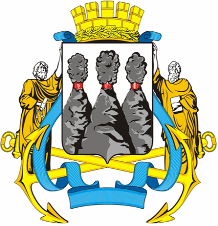 ГОРОДСКАЯ ДУМАПЕТРОПАВЛОВСК-КАМЧАТСКОГО ГОРОДСКОГО ОКРУГАот 25.02.2015 № 659-р27-я сессияг.Петропавловск-КамчатскийО принятии решения о внесении изменений в Решение Городской Думы Петропавловск-Камчатского городского округа                     от 06.05.2013 № 57-нд «О порядке назначения и выплаты пенсии за выслугу лет лицам, замещавшим должности муниципальной службы в Петропавловск-Камчатском городском округе»Глава Петропавловск-Камчатского городского округа, исполняющий полномочия председателя Городской Думы                К.Г. СлыщенкоГОРОДСКАЯ ДУМАПЕТРОПАВЛОВСК-КАМЧАТСКОГО ГОРОДСКОГО ОКРУГАГлаваПетропавловск-Камчатскогогородского округаК.Г. Слыщенко